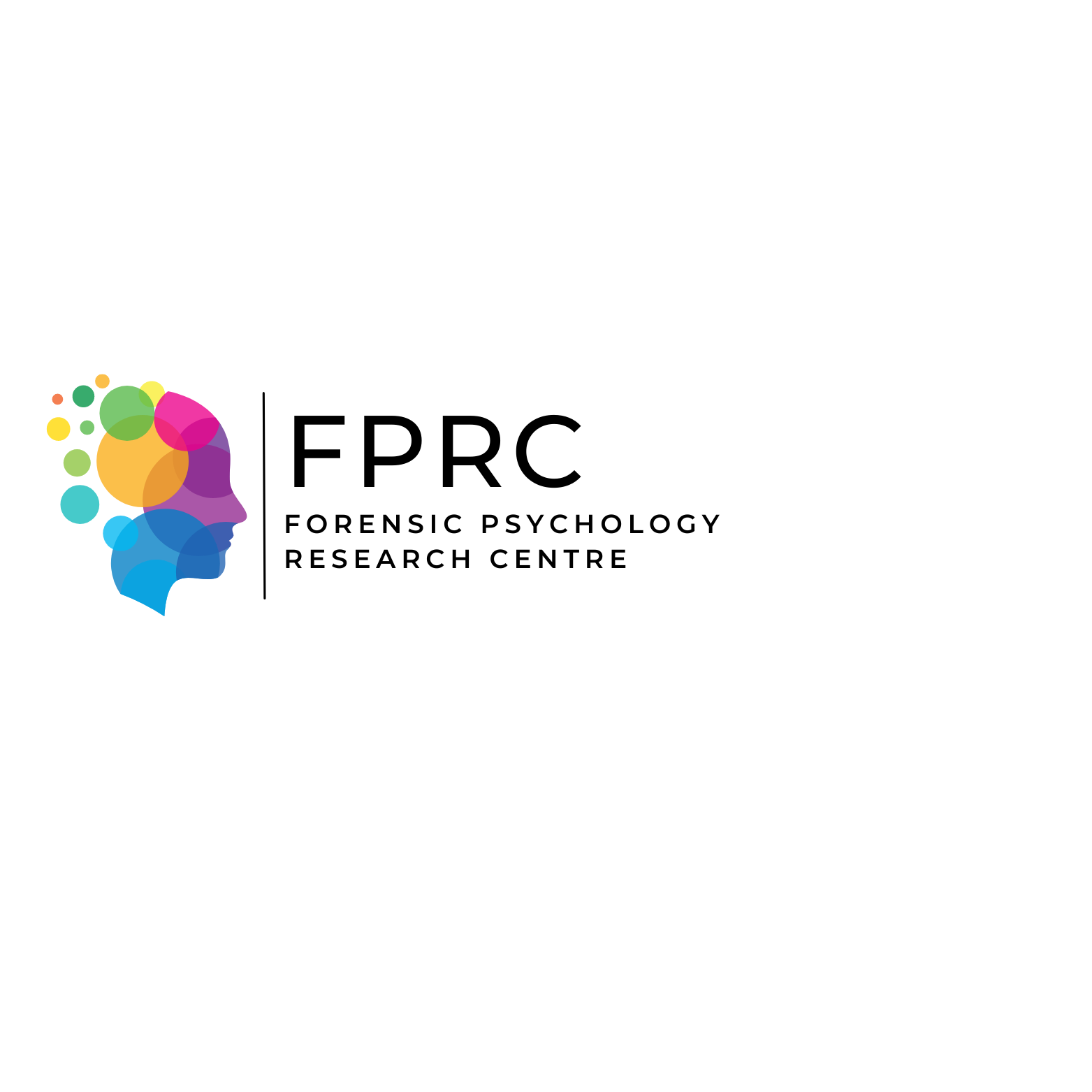 Forensic Psychology Research CentreRalph Serin Student Travel GrantPurpose The Forensic Psychology Research Centre (FPRC) is committed to promoting the training and development of early-career researchers. The FPRC is pleased to offer the Ralph Serin Student Travel Grant (STG) intended to support forensic psychology graduate students and postdoctoral fellows at Carleton University with sharing and presenting their research. The STG has been established to support exceptional and innovative graduate and postdoctoral research in forensic psychology here at Carleton. The STG is intended to support graduate and postdoctoral students with presentation costs (i.e., registration and travel costs for a conference). With conferences held year-round, the STG has several application cycles/competitions (see page 2). Please be sure to apply for the appropriate cycle. For example, if you are attending a conference in July, you would apply for the Summer cycle (which covers costs incurred from May 1st to August 31st).Please note, the STG does not cover the student’s personal time spent on the project, thus direct payment to the grant recipient is not an allowable expense. A full budget breakdown is required to be submitted as part of the application. Successful applicants are required to provide receipts to receive reimbursement, a progress report on their research to the FPRC, and, if applicable, a short summary of their findings for publication in the FPRC Newsletter upon completion of the project.ValueThe maximum award for conference costs is $500. Funds will be processed through Carleton University via reimbursement of receipts rather than directly provided to the student.Eligibility Criteria: Applicant must be enrolled full-time or be a postdoctoral fellow at Carleton University.Applicant must be a member of the FPRC or belong to a laboratory under one of the eight forensic faculty members (this includes direct or co-supervision).Applicant may be in any year of their graduate program (MA or PhD) or Postdoc.Applications must pertain to research in forensic psychology; however, subdisciplines are not specified.Only 2 applications are permitted per lab per cycle (see page 2). Speak to your supervisor regarding award nominations.Applications must be signed by the applicant’s graduate supervisor. If you are being co-supervised, the primary co-supervisor will suffice. Failure to submit a signed Supervisor Declaration (Form B) will result in immediate disqualification.Application checklist  Completed Grant Application (Form A).  Completed Supervisor Declaration (Form B).  Transcript from Carleton (unofficial is permitted) to verify full-time enrollment (not required for postdoctoral fellows).   Proof of conference acceptance (e.g., email confirmation saved as a PDF).  Academic CV.Submission date and method: Summer 2024 cycle: Applications are due 11:59 PM EST on May 1, 2024.Fall 2024 cycle: Applications are due 11:59 PM EST on September 1, 2024.Winter 2025 cycle: Applications are due 11:59 PM EST on January 1, 2025.All applications are to be in the form of one single PDF document sent to FPRC@cunet.carleton.ca. Ensure the document is named in the format firstname-lastname-CUID (e.g., Jane-Doe-100100100) and the subject line of the email reads “Student Travel Grant Application”. Late applications, regardless of the reason, will not be accepted.STUDENT TRAVEL GRANT APPLICATION (Form A)Title of Proposed Conference Presentation:      Presentation format:  	 Talk/symposium 		 PosterPrincipal Investigator	Name:      	Email address (@cmail):      	CUID:      Faculty:      Department:      Name of Conference:      Date of Conference (DD-MM-YYYY):      Location of Conference (City, Province/State, Country):      Name of Forensic Faculty Supervisor:      Is the research presented part of your thesis research? 			Yes 		NoHave the data for your project already been collected (yes/no)? 	Yes 		NoHave you already analyzed the data (yes/no)? 				Yes 		NoCosts Requested (max $500): $     Budget Breakdown. Please itemize all anticipated direct costs for the conference. Please be precise (e.g., registration fee, presentation fee, travel costs). If additional funds have been secured to fund part of the project, please indicate this below.Additional Funding Received: Describe the funding source(s) and what the additional source(s) will cover (if applicable). Abstract of Proposed Research (max 500 words): Provide a concise abstract which includes information on relevant background, the rationale guiding your research, your research objectives, research design and methodology, results if applicable, as well as project implications. Word count:      Applicant signature:Note: you can either add your signature using Adobe Acrobat or sign your first and last name below.First and Last Name:      _____________________________________			Date:      SUPERVISOR DECLARATION (Form B)Supervisor Information:	Name:      	Email address (@cunet/@cmail):      	Faculty:      Department:      Supervisor Declaration: Please send your supervisors the following link to complete their assessment and declaration:https://carletonu.az1.qualtrics.com/jfe/form/SV_1CiyNHiLSatDcnYNote: Supervisor declarations are due on the same date as the application.Summer 2024 cycle: Applications are due 11:59 PM EST on May 1, 2024.Fall 2024 cycle: Applications are due 11:59 PM EST on September 1, 2024.Winter 2025 cycle: Applications are due 11:59 PM EST on January 1, 2025.Cost ($)e.g., “220”Purpose and Descriptione.g., “Conference registration fee”